Психологическое заключение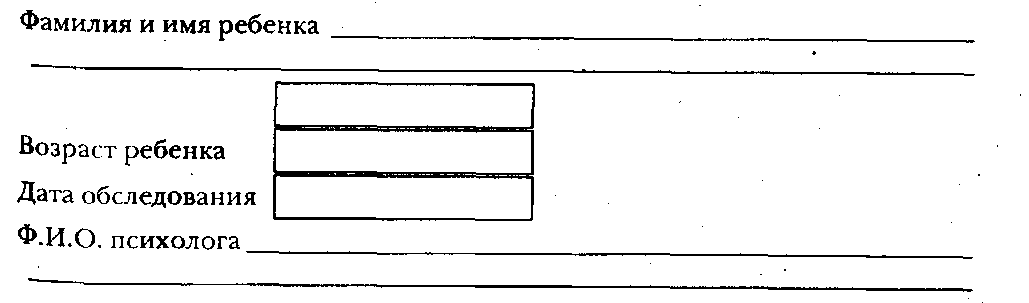 I. Общая характеристика возрастного развитияФизическое развитие_________________________________________________________Внешний вид _______________________________________________________________3. Двигательная активность_______________________________________________________4. Крупная моторика ____________________________________________________________5. Мелкая моторика _____________________________________________________________6. Темп деятельности ____________________________________________________________7. Организация деятельности _____________________________________________________8. Стеничность _________________________________________________________________9. Произвольность_______________________________________________________________10. Регуляция___________________________________________________________________11. Обучаемость ________________________________________________________________12. Реакция на обследование______________________________________________________II. Познавательное развитие1. Восприятие __________________________________________________________________2. Мышление __________________________________________________________________форма мыслительной деятельности (ФМД) ____________________________________словесно-логическое мышление _____________________________________________диалектическое (оппозиционное) мышление___________________________________моделирование ____________________________________________________________систематизация ___________________________________________________________3.Воображение_________________________________________________________________4. Память _____________________________________________________________________5. Речь ________________________________________________________________________6. Внимание____________________________________________________________________III. Личностно-эмоциональное развитие1. Личностная активность________________________________________________________2. Личностная направленность ____________________________________________________3. Эмоциональный фон __________________________________________________________4. Фактор эмоционального напряжения (ФЭН) ______________________________________эмоциональная возбудимость _______________________________________________эмоциональная заторможенность ____________________________________________ситуативная реактивность___________________________________________________5. Самооценка__________________________________________________________________6. Уровень притязаний___________________________________________________________7. Ценностные ориентации _______________________________________________________IV. Коммуникативное развитие1. Особенности общения в ситуации обследования ___________________________________2. Особенности общения с родителями (семья) ______________________________________3. Особенности общения с воспитателями и педагогами ______________________________4. Особенности общения со сверстниками__________________________________________5. Социальный статус в группе сверстников_________________________________________V. Детская компетентность1. Конструирование / моделирование_______________________________________________2. Изобразительно-графическая деятельность _______________________________________3. Игровая деятельность__________________________________________________________4. Учебная деятельность__________________________________________________________VI. Готовность к школе________________________________________________________________________________________________________________________________________________________________VII. Особенности развития____________________________________________________________________________________________________________________________________________________________VIII. Проблемы развития________________________________________________________________________________________________________________________________________________________________IX. Рекомендации  ________________________________________________________________________________________________________________________________________________________________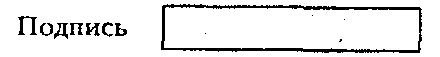 